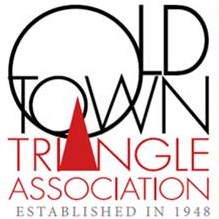 Old Town Triangle CenterGuidelines for re-openingAs the City and State move into Phase 4 of reopening, the Old Town Triangle Association will begin reopening in a more modest format. The OTTA will meet and exceed the guidelines for Phase 3 until further notice. Anyone entering the Triangle Center will be required to wear a face mask and maintain it during the time they are inside. Within the entirety of the North Room (1763 N North Park) there can be no more than 10 people – with each person maintaining a six-foot distance from any other. The OTTA will take the following preventative measures:Significantly limit class size, less than 50% of class capacity will be allowed, Masks will be required at all times,Sanitizing stations will be readily available throughout the room,Temporal thermometers will be used to ensure that no one entering has a fever. Anyone with a temperature of 100.4°F or above will not be permitted to remain on site,Only one class may meet per day,Cleanings will be scheduled to ensure that there is a thorough cleaning between each class,Art students and instructors will be required to affirm that they have no symptoms of COVID-19 and that they have not been in contact with anyone who has tested positive within the past 14 days,The communal kitchen will be closed, no coffee or refrigeration will be provided/accessible,Visual signage will be posted throughout regarding hygiene, social distancing, proper PPE and more, Doors and windows will remain open to increase ventilation.